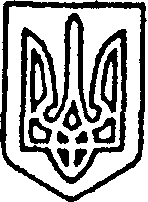 УкраїнаВідділ освіти Покровської райдержадміністраціїнавчально – виховний комплекс «Сонцівська загальноосвітня школа І – ІІІ ступенів – дошкільний навчальний заклад» Покровської районної ради Донецької області       85374 вул.Центральна,2Б с.Сонцівка Покровський район Донецька область тел. 8(0623)530-2-55       ЄДПРОУ 25708071  НАКАЗНа виконання наказу МОН України «Про організаційні заходи для запобігання поширенню коронавірусу COVID-19» від 16 березня 2020 року №406, постанови КМ України «Про запобігання поширенню на території України коронавірусу COVID-19» від 11 березня 2020 року №211, беручи до уваги статтю 32 Закону України «Про захист населення від інфекційних хвороб», Указ Президента України від 13 березня 2020 року №87/2020 «Про рішення Ради національної безпеки і оборони України від 13 березня 2020 року «Про невідкладні заходи щодо забезпечення національної безпеки в умовах спалаху гострої респіраторної хвороби COVID-19 спричиненої коронаврусом SARS-coV-2», враховуючи рекомендації Всесвітньої організації охорони здоров’я та Міністерства охорони здоров’я України для громадян щодо коронавірусу 2019-COVID, Методичних рекомендацій щодо встановлення гнучкого режиму робочого часу, затверджених наказом Міністерства праці та соціальної політики України від 04 жовтня 2006 року №359,НАКАЗУЮ:З 18.03.2020 року змінити істотні умови праці педагогічних та технічних працівників школи, а саме перевести на гнучкий  та дистанційний режим роботи під час карантину, з можливістю віддаленого дистанційного навчання здобувачів освіти та з дотриманням встановленого, згідно з тарифікацією, робочого часу (педагогічного навантаження) без зміни інших умов праці.Визначити робоче місце педагогічних працівників за їх місцем проживання.Заступнику директора з навчально-виховної роботи Жеребило В.М.:надавати педагогічним працівникам методичну допомогу щодо організації освітнього процесу за допомогою технологій дистанційного навчання;організувати, координувати та здійснювати контроль за виконанням вчителями освітніх програм.Педагогічним працівникам:забезпечити виконання освітніх програм в 1-11 класах шляхом організації освітнього процесу за допомогою технологій дистанційного навчання з урахуванням матеріально-технічних можливостей навчального закладу та ущільнення графіку освітнього процесу;здійснювати оцінювання результатів навчання здобувачів освіти під час освітнього процесу із використанням технологій дистанційного навчання зручним способом, з подальшим занесенням до відповідних сторінок класного журналу;забезпечити виконання іншої  методичної та організаційно-педагогічної роботи;завершити заповнення класних журналів після унормування епідеміологічної ситуації згідно Інструкцій з ведення класних журналів учнів 1-4-х та 5-11(12)-х класів загальноосвітніх навчальних закладів.Класним керівникам:консультувати учнів та їх батьків про організацію освітнього процесу за допомогою технологій дистанційного навчання та методи його запровадження в телефонному режимі;контролювати виконання учнями завдань;здійснювати зворотній зв'язок між усіма учасниками освітнього процесу в телефонному режимі або за допомогою messenger Viber;проводити просвітницьку роботу з учнями та їх батьками щодо заходів для запобігання поширенню коронавірусу COVID-19 та особистої гігієни.Контроль за виконанням даного наказу залишаю за собою. 18.03. 2020 року                                                                                             №34 18.03. 2020 року                                                                                             №34 18.03. 2020 року                                                                                             №34Про організацію роботи педагогічних та технічних працівників під час карантину Директор Сонцівського НВК                        М.В.МишастийОзнайомлені: